*The previous and future action plans should contain no commentary contributing to the overall word limitOverall word limit: 6000 wordsContents1.	Section 1 – Introduction to the department and the self-assessment process	31.1	Letter of endorsement from the head of department	31.2	Description of the department	31.3	The self-assessment process	32.	Section 2 – Evaluation of progress against the previous action plan	42.1	Previous Action plan	42.2	Progress Report	43.	Section 3 – Future priorities and action plan	53.1	Current self-assessment and future priorities	53.2	Future Action plan	5Section 1 – Introduction to the department and the self-assessment processIn Section 1, applicants should evidence how they meet Criterion 1:  an organisational structure is in place to carry the action plan forward and continue the self-assessment process.	Letter of endorsement from the head of departmentRecommended word count:  500 words Description of the departmentRecommended word count:  500 words The self-assessment processRecommended word count: 1500 words Section 2 – Evaluation of progress against the previous action planIn section 2, applicants should evidence how they meet Criteria 2 and 3:progress has been made on the previous action planlearning has been demonstrated from the evaluation of progress.Previous Action planProgress Report Recommended word count: 2000 words Section 3 – Future priorities and action planIn section 3, applicants should evidence how they meet Criteria 4 and 5:key priorities have been appropriately identified, to direct future actiona specific, measurable, achievable, relevant and time-bound (SMART) action plan has been provided, which addresses priorities.Current self-assessment and future prioritiesRecommended word count: 1500 wordsFuture Action planPlease provide (in table format) an action plan covering the four-year award period.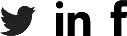 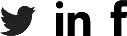 	Application details	Application detailsName of institutionName of departmentDate of current applicationLevel of previous awardDate of previous awardContact details for applicationContact details for applicationNameEmailTelephoneQuestionWords usedLetter of endorsement from the Head of DepartmentDescription of the departmentThe self-assessment processPrevious action plan*Progress reportCurrent self-assessment and future prioritiesFuture action plan*Overall word countPlease insert (with appropriate letterhead) a signed letter of endorsement from the Head of Department. If the Head of Department is soon to be succeeded, or has recently taken up the post, applicants should include an additional short statement (additional 200 words) from the incoming Head of Department demonstrating their personal commitment to supporting Athena SWAN activity in the department.Please provide a brief description of the department including any relevant discipline or contextual information. Present the most recent data on the total number and proportion of academic staff, professional and support staff and students by gender. Describe the self-assessment process. This should include:a description of the self-assessment teaman account of the self-assessment processplans for the future of the self-assessment team Please provide the most recent iteration of the action plan associated with the department’s previous award. The actions should be ‘RAG’ rated (rated ‘red’, ‘amber’ or ‘green’) dependent on progress. Ensure that colour is not the only method of indicating rating, such as through the use of letters or icons. For example:   R   A   GConsider the panel feedback on the department’s previous application. How has the department responded to and acted on the panel feedback provided on the previous application?Consider the department’s previous action plan. what methods were used to evaluate the department’s progress on actions?what were the department’s main barriers and facilitators with regard to action implementation and the meeting of success measures? What steps were taken to further inform and adjust actions?have new initiatives or actions been introduced to improve outcomes or impacts? what are the main learnings and outcomes from the evaluation of the action plan? How will the department apply this learning to the future action plan?Consider the department’s self-assessment (previous and current), data analyses and previous action plan with respect to the areas covered by the standard Athena SWAN application form. These include:student enrolment, progression and supportkey career transition pointscareer developmentflexible working and managing career breaksorganisation and culture. have the department’s gender equality issues changed, and if so, how? what are the department’s key priorities for future action?